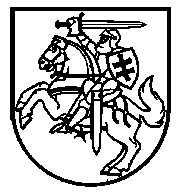 Lietuvos Respublikos VyriausybėnutarimasDĖL LIETUVOS RESPUBLIKOS VYRIAUSYBĖS 2020 M. LAPKRIČIO 4 D. NUTARIMO NR. 1226 „DĖL KARANTINO LIETUVOS RESPUBLIKOS TERITORIJOJE PASKELBIMO“ PAKEITIMO2021 m. kovo 3 d. Nr. 128VilniusLietuvos Respublikos Vyriausybė nutaria:1. Pakeisti Lietuvos Respublikos Vyriausybės 2020 m. lapkričio 4 d. nutarimą Nr. 1226 „Dėl karantino Lietuvos Respublikos teritorijoje paskelbimo“:1.1. Papildyti 2.1.31 papunkčiu:„2.1.31. Visi asmenys, grįžtantys ar atvykstantys į Lietuvos Respubliką keleivių vežimo tarptautinio susisiekimo maršrutais reguliariais, specialiais ir užsakomaisiais reisais (visų rūšių transportu), privalo turėti dokumentą (parengtą viena iš oficialių Europos Sąjungos kalbų) apie asmeniui ne anksčiau nei 72 valandų laikotarpiu prieš grįžtant ar atvykstant į Lietuvos Respubliką atliktą tyrimą COVID-19 ligai (koronaviruso infekcijai) nustatyti  (toliau – COVID-19 tyrimas) ir gautą neigiamą COVID-19 tyrimo atsakymą (serologinių antikūnų tyrimų atsakymas nepripažįstamas). Visi vežėjai, organizuojantys ir vykdantys keleivių vežimą tarptautinio susisiekimo maršrutais reguliariais, specialiais ir užsakomaisiais reisais (visų rūšių transportu), privalo užtikrinti, kad į transporto priemones nepatektų keleiviai, neturintys COVID-19 tyrimo ir gauto neigiamo COVID-19 tyrimo atsakymo. Reikalavimai dėl COVID-19 tyrimo netaikomi:2.1.31.1. ekipažų ir įgulų nariams, kurie vykdo keleivių vežimus tarptautinio susisiekimo maršrutais visų rūšių transporto priemonėmis;2.1.31.2. tranzitu per Lietuvos Respubliką vykstantiems asmenims;2.1.31.3. asmenims, turintiems asmens sveikatos priežiūros įstaigos dokumentą, patvirtinantį, kad asmuo persirgo COVID-19 liga (koronaviruso infekcija), kai diagnozė buvo patvirtinta remiantis teigiamu SARS-CoV-2 PGR tyrimo ar antigeno testo rezultatu, ir nuo teigiamo tyrimo rezultato praėjo ne daugiau kaip 90 dienų iki grįžimo / atvykimo į Lietuvos Respubliką, arba asmenims, turintiems asmens sveikatos priežiūros įstaigos dokumentą, konkrečios šalies skiepijimų sertifikatą arba tarptautinį skiepijimų sertifikatą, nurodantį, kad asmens skiepijimas Sąjungos vaistinių preparatų registre įregistruota COVID-19 ligos (koronaviruso infekcijos) vakcina pagal skiepijimo schemą yra baigtas (šiame papunktyje nurodyti dokumentai turi būti parengti viena iš oficialių Europos Sąjungos kalbų);2.1.31.4. asmenims iki 16 metų.“1.2. Pakeisti 2.1.5.1 papunktį ir jį išdėstyti taip:„2.1.5.1. viešose uždarose vietose ir transporto priemonėse, išskyrus miesto, tarpmiestinio ir priemiestinio reguliaraus susisiekimo keleivinio transporto priemones ar transporto priemones, kuriomis vykstama į darbo vietą ar iš jos, būti ne didesnėmis nei 2 asmenų arba vienos šeimos ir (ar) vieno namų ūkio narių grupėmis (teikiant keleivių vežimo už atlygį lengvaisiais automobiliais pagal užsakymą ir lengvaisiais automobiliais taksi paslaugas, transporto priemonės vairuotojas į šį skaičių neįskaičiuojamas). Viešose atvirose vietose asmenys gali būti ne didesnėmis nei 5 asmenų arba dviejų šeimų ir (ar) dviejų namų ūkių narių grupėmis. Laidotuvėse gali dalyvauti ne daugiau nei 10 asmenų, išskyrus šeimos ir (ar) namų ūkio narius ir ritualines paslaugas teikiančius asmenis;“.1.3. Pakeisti 2.1.8 papunktį ir jį išdėstyti taip:„2.1.8. Draudžiama:2.1.8.1. daugiau nei vienos šeimos ir (ar) vieno namų ūkio artimi kontaktai, išskyrus:2.1.8.1.1. dviejų šeimų ir (ar) dviejų namų ūkių artimus kontaktus, jeigu viename iš jų yra ne daugiau kaip vienas suaugęs asmuo arba ne daugiau kaip vienas suaugęs asmuo ir jo nepilnamečiai vaikai (įvaikiai, globotiniai (rūpintiniai)), arba nuolatinės priežiūros ir slaugos reikalaujantis asmuo. Tokiems artimų kontaktų turintiems šeimų ir (ar) namų ūkio nariams draudžiama turėti artimų kontaktų su kitais asmenimis darbo ir kitose vietose;2.1.8.1.2. dviejų šeimų ir (ar) dviejų namų ūkių artimus kontaktus atvirose erdvėse;2.1.8.1.3. neatidėliotinus atvejus, kai reikia suteikti pagalbą, prižiūrėti sergančius ar negalinčius savimi pasirūpinti asmenis;2.1.8.1.4. šio nutarimo 2.1.5.1 papunktyje nustatytus atvejus;2.1.8.2. rengti asmenines šventes viešose ir privačiose erdvėse, jei jose dalyvauja daugiau nei viena šeima ir (ar) vienas namų ūkis, išskyrus šventes atvirose erdvėse, kai dalyvauja ne daugiau nei dvi šeimos ir (ar) du namų ūkiai;2.1.8.3. palikti gyvenamąją vietą, išskyrus atvejus, kai vykstama į darbą (darbo reikalais), prekybos vietą, kai vykstama į aptarnaujančius tarptautinius keleivių maršrutus oro, jūrų uostus, autobusų stotis ar iš jų, į nekilnojamojo turto objektą, valdomą nuosavybės teise, laidotuves, dėl sveikatos priežiūros ir kitų paslaugų ar objektyviai pagrįstų priežasčių, kai vykimas neišvengiamai būtinas, kai vykstama pasivaikščioti atvirose vietose, taip pat kai vykstama prižiūrėti sergančių ar negalinčių savimi pasirūpinti asmenų.“1.4. Pakeisti 2.2.3.1 papunktį ir jį išdėstyti taip:„2.2.3.1. medicininės reabilitacijos paslaugoms, psichologinės pagalbos ir psichoterapijos paslaugoms, keleivių vežimo už atlygį lengvaisiais automobiliais pagal užsakymą ir lengvaisiais automobiliais taksi paslaugoms, advokatų teikiamoms teisinėms paslaugoms, transporto priemonių vairavimo egzaminavimo paslaugoms, finansinėms paslaugoms ir kvalifikuotų patikimumo užtikrinimo paslaugų teikėjų sudarytų kvalifikuotų sertifikatų išdavimo paslaugoms, kurių neįmanoma suteikti nuotoliniu būdu;“.1.5. Pakeisti 2.2.6.3 papunktį ir jį išdėstyti taip: „2.2.6.3. sporto, laisvalaikio ir pramogų paslaugas atvirose erdvėse, vienu metu teikiamas ne daugiau kaip 5 asmenims, išskyrus dviejų šeimų ir (ar) dviejų namų ūkių narius, ir užtikrinant valstybės lygio ekstremaliosios situacijos operacijų vadovo nustatytas asmenų srautų valdymo, saugaus atstumo laikymosi, būtinas visuomenės sveikatos saugos, higienos, asmenų aprūpinimo būtinosiomis asmeninėmis apsaugos priemonėmis sąlygas.“1.6. Pakeisti 2.2.61 papunktį ir jį išdėstyti taip:„2.2.61. Draudžiamas kultūros įstaigų lankymas ir fizinis lankytojų aptarnavimas, išskyrus atvejus, kai užtikrinamos valstybės lygio ekstremaliosios situacijos operacijų vadovo nustatytos asmenų srautų valdymo, saugaus atstumo laikymosi, būtinos visuomenės sveikatos saugos, higienos, asmenų aprūpinimo būtinosiomis asmeninėmis apsaugos priemonėmis sąlygos ir kai:2.2.61.1. fiziškai aptarnaujami lankytojai bibliotekose;2.2.61.2. lankomi pažintiniai ir mokomieji takai, parkai, muziejai, galerijos ir kitos ekspozicinės erdvės, zoologijos ir botanikos sodai, esantys atvirose lauko erdvėse, ne didesnėmis nei 5 asmenų grupėmis, išskyrus dviejų šeimų ir (ar) dviejų namų ūkių narius.“1.7. Papildyti 2.2.8.3 papunkčiu:„2.2.8.3. renginius, kurių metu neišlipama iš automobilio ir automobilyje yra ne daugiau nei 2 asmenys, išskyrus vienos šeimos ir (ar) vieno namų ūkio narius, ir užtikrinamos valstybės lygio ekstremaliosios situacijos operacijų vadovo nustatytos asmenų srautų valdymo, saugaus atstumo laikymosi ir kitos būtinos visuomenės sveikatos saugos, higienos, asmenų aprūpinimo būtinosiomis asmeninėmis apsaugos priemonėmis sąlygos.“1.8. Pakeisti 2.2.9.21 papunktį ir jį išdėstyti taip:„2.2.9.21. Vilniaus miesto savivaldybės administracijos pasirinktose ugdymo įstaigose nuo 2021 m. vasario 22 d. iki 2021 m. kovo 31 d. ugdymas pagal pradinio ugdymo programą vykdomas mišriu būdu, periodiškai jose atliekant pagal pradinio ugdymo programą ugdomų mokinių namų ūkių ir įstaigose kontaktiniu būdu dirbančių darbuotojų bandomąjį profilaktinį tyrimą COVID-19 ligai (koronaviruso infekcijai) diagnozuoti ir užtikrinant valstybės lygio ekstremaliosios situacijos operacijų vadovo nustatytas asmenų srautų valdymo, saugaus atstumo laikymosi ir kitas būtinas visuomenės sveikatos saugos, higienos, asmenų aprūpinimo būtinosiomis asmeninėmis apsaugos priemonėmis sąlygas;“.1.9. Pakeisti 2.2.9.3 papunktį ir jį išdėstyti taip:„2.2.9.3. neformalusis vaikų švietimas vykdomas nuotoliniu būdu arba stabdomas, išskyrus užsienio kalbos mokėjimo lygio vertinimo egzaminus (įskaitas) mokiniams, kai dalyvauja ne daugiau kaip 5 mokiniai, bei neformaliojo vaikų švietimo užsiėmimus atvirose erdvėse, kai dalyvauja ne daugiau kaip 5 vaikai, užtikrinant valstybės lygio ekstremaliosios situacijos operacijų vadovo nustatytas asmenų srautų valdymo, saugaus atstumo laikymosi ir kitas būtinas visuomenės sveikatos saugos, higienos, asmenų aprūpinimo būtinosiomis asmeninėmis apsaugos priemonėmis sąlygas;“.1.10. Pakeisti 2.2.9.4 papunktį ir jį išdėstyti taip:„2.2.9.4. neformalusis suaugusiųjų švietimas ir neformalusis profesinis mokymas vykdomi nuotoliniu būdu arba stabdomi, išskyrus aviacijos bei jūrininkų praktinius mokymus, transporto priemonių vairavimo praktinius mokymus, užsienio kalbos mokėjimo lygio vertinimo egzaminus (įskaitas) asmenims, stojantiems į užsienio aukštąsias mokyklas, ir valstybinės kalbos ir Lietuvos Respublikos Konstitucijos pagrindų egzaminus asmenims, kuriems pagal Lietuvos Respublikos pilietybės įstatymą būtina juos išlaikyti, kai dalyvauja ne daugiau kaip 5 asmenys, bei neformaliojo suaugusiųjų švietimo užsiėmimus atvirose erdvėse, kai dalyvauja ne daugiau kaip 5 asmenys, užtikrinant valstybės lygio ekstremaliosios situacijos operacijų vadovo nustatytas asmenų srautų valdymo, saugaus atstumo laikymosi ir kitas būtinas visuomenės sveikatos saugos, higienos, asmenų aprūpinimo būtinosiomis asmeninėmis apsaugos priemonėmis sąlygas;“.1.11. Pakeisti 2.2.12 papunktį ir jį išdėstyti taip:„2.2.12. Apribojamas ilgalaikių pasimatymų pataisos įstaigose ir tardymo izoliatoriuose organizavimas ir vykdymas. Trumpalaikiai pasimatymai organizuojami ir vykdomi užtikrinant valstybės lygio ekstremaliosios situacijos operacijų vadovo nustatytas asmenų srautų valdymo, saugaus atstumo laikymosi ir kitas būtinas visuomenės sveikatos saugos, higienos, asmenų aprūpinimo būtinosiomis asmeninėmis apsaugos priemonėmis sąlygas.“2. Šis nutarimas, išskyrus 1.1, 1.4 ir 1.10 papunkčius, įsigalioja 2021 m. kovo 6 d.3. Šio nutarimo 1.1, 1.4 ir 1.10 papunkčiai įsigalioja 2021 m. kovo 10 d.Ministrė Pirmininkė		Ingrida ŠimonytėSveikatos apsaugos ministras		Arūnas Dulkys